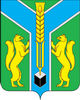 РОССИЙСКАЯ ФЕДЕРАЦИЯИРКУТСКАЯ ОБЛАСТЬМуниципальное образование  «ЗАЛАРИНСКИЙ РАЙОН» РАЙОННАЯ ДУМА Р Е Ш Е Н И Еот  19 декабря 2016г.                 р.п. Залари	 №  13/87Об утверждении Порядка предотвращения и урегулирования конфликта интересов для лиц, замещающих муниципальные должности в органах местного самоуправления муниципального образования «Заларинский район»В соответствии с Федеральным законом от 06.10.2003 № 131-ФЗ «Об общих принципах организации местного самоуправления в Российской Федерации», ст. 13.1 Федерального закона от 25.12.2008 № 273-ФЗ «О противодействии коррупции», руководствуясь Уставом   муниципального образования «Заларинский район», Дума   муниципального образования «Заларинский район»Р Е Ш И Л А: Утвердить Порядок предотвращения и урегулирования конфликта интересов для лиц, замещающих муниципальные должности в  органах местного самоуправления муниципального образования «Заларинский район» (Приложение). Опубликовать настоящее решение с приложением в информационном листке «Мэрия» и разместить на официальном сайте муниципального образования «Заларинский район» в информационно-телекоммуникационной сети «Интернет».Настоящее решение вступает в силу со дня его официального опубликования.Председатель Думы                                             Мэрмуниципального образования                            муниципального образования«Заларинский район»                                          «Заларинский район»____________ А.Н.Кобешев                               ____________В.В.СамойловичПриложение к решению районной Думыот 19.12.2016г. № 13/87ПОРЯДОКпредотвращения и урегулирования конфликта интересов для лиц, замещающих муниципальные должности в органах местного самоуправления муниципального образования «Заларинский район»Общие положения Настоящий Порядок предотвращения и урегулирования конфликта интересов для лиц, замещающих муниципальные должности   (далее - Порядок) разработан в целях установления единого порядка действий при возникновении или угрозе возникновения конфликта интересов для лиц, замещающих муниципальные должности и осуществляющих свои полномочия на постоянной основе в органах местного самоуправления   муниципального образования «Заларинский район».К лицам, замещающим муниципальные должности и осуществляющим свои полномочия на постоянной основе в органах местного самоуправления   муниципального образования «Заларинский район», относится мэр муниципального образования «Заларинский район» (глава администрации) и председатель Думы  муниципального образования «Заларинский район». Под конфликтом интересов понимается ситуация, при которой личная заинтересованность (прямая или косвенная) лица, замещающего муниципальную должность, влияет или может повлиять на надлежащее, объективное и беспристрастное исполнение им должностных (служебных) обязанностей (осуществление полномочий).Под личной заинтересованностью лица, замещающего муниципальную должность, понимается возможность получения доходов в виде денег, иного имущества, в том числе имущественных прав, услуг имущественного характера, результатов выполненных работ или каких-либо выгод (преимуществ) лицом, замещающим муниципальную должность, и (или) состоящими с ним в близком родстве или свойстве лицами (родителями, супругами, детьми, братьями, сестрами, а также братьями, сестрами, родителями, детьми супругов и супругами детей), гражданами или организациями, с которыми лицо, замещающее муниципальную должность, и (или) лица, состоящие с ним в близком родстве или свойстве, связаны имущественными, корпоративными или иными близкими отношениями.Основные требования к предотвращению и урегулированию конфликтаинтересовЛицо, замещающее муниципальную должность, обязано принимать меры по недопущению любой возможности возникновения конфликта интересов.         2.2. Лицо, замещающее муниципальную должность, обязано в письменной форме уведомить комиссию по соблюдению требований к служебному поведению муниципальных служащих администрации   муниципального образования «Заларинский район»  и урегулированию конфликта интересов (далее - Комиссия) о возникшем конфликте интересов или о возможности его возникновения, как только ему станет об этом известно.В уведомлении о возникшем конфликте интересов или о возможности его возникновения (далее - уведомление) указывается:фамилия, имя, отчество лица, замещающего муниципальную должность;замещаемая муниципальная должность;информация о ситуации, при которой личная заинтересованность (прямая и косвенная) лица, замещающего муниципальную должность, влияет или может повлиять на надлежащее, объективное и беспристрастное исполнение им своих должностных обязанностей;информация о личной заинтересованности лица, замещающего муниципальную должность, которая влияет на возможность получения доходов в виде денег, иного имущества, в том числе имущественных прав, услуг имущественного характера, результатов выполненных работ или каких-либо выгод (преимуществ) лицом, замещающим муниципальную должность, и (или) состоящими с ним в близком родстве или свойстве лицами (родителями, супругами, детьми, братьями, сестрами, а также братьями, сестрами, родителями, детьми супругов и супругами детей), гражданами или организациями, с которыми лицо, замещающее муниципальную должность, и (или) лица, состоящие с ним в близком родстве или свойстве, связаны имущественными, корпоративными или иными близкими отношениями.дата подачи уведомления;подпись лица, замещающего муниципальную должность.Уведомление составляется по форме согласно приложению № 1 к настоящему  Порядку.Регистрация уведомлений осуществляется в журнале учета уведомлений для лиц, замещающих муниципальные должности, о возникшем конфликте интересов или о возможности его возникновения в день поступления. Журнал учета уведомлений о возникшем конфликте интересов или о возможности его возникновения для лиц, замещающих муниципальные должности, ведется секретарем Комиссии по форме согласно приложению № 2 к настоящему Порядку.В случае, если владение лицом, замещающим муниципальную должность, ценными бумагами, акциями (долями участия, паями в уставных (складочных) капиталах организаций) приводит или может привести к конфликту интересов, указанное лицо обязано передать принадлежащие ему ценные бумаги, акции (доли участия, паи в уставных (складочных) капиталах организаций) в доверительное управление в соответствии с гражданским законодательством Российской Федерации.Непринятие лицом, замещающим муниципальную должность, являющимся стороной конфликта интересов, мер по предотвращению или урегулированию конфликта интересов является правонарушением, влекущим юридические последствия, установленные Уставом муниципального образования «Заларинский район».Порядок рассмотрения уведомления о возникшем конфликте интересовили о возможности его возникновенияУведомление лица, замещающего муниципальную должность, рассматривается на заседании Комиссии, которое проводится в порядке, установленном муниципальным правовым актом.  Консультант-юрист юридического отдела администрацииМО «Заларинский район» М.А.МинееваПриложение № 1к Порядку предотвращения и урегулирования конфликта интересов для лиц, замещающих муниципальные должностиВ комиссию по соблюдению требований к служебному поведению муниципальных служащих администрации  муниципального образования «Заларинский район» и урегулированию конфликта  интересов от	_________________	(Ф.И.О. уведомителя, наименование муниципальной должности)УВЕДОМЛЕНИЕ о возникшем конфликте интересов или о возможности еговозникновенияВ соответствии с Федеральным законом от 25 декабря 2008 года № 273- ФЗ «О противодействии коррупции» сообщаю, что:__________________________________________________________________________________  ________________________________________________________________________________________________________________________________(указывается информация в соответствии с пунктом 2.3 раздела 2 Порядка)____________________      _____________________      __________________  (дата)                                     (подпись)                               (инициалы и фамилия)Уведомление зарегистрировано в журнале учета уведомлений о возникшем конфликте интересов или о возможности его возникновения для лиц, замещающих муниципальные должности.«____	»____	20	г.	№__(подпись, должность, Ф.И.О. лица, принявшего уведомление)Приложение № 2к Порядку предотвращения и урегулирования конфликта интересов для лиц, замещающих муниципальные должностиЖурнал учета уведомлений о возникшем конфликте интересов или о возможности его возникновения для лиц, замещающих муниципальные должности№Дата подачи уведомленияФамилия, имя, отчество лица,подавшегоуведомлениеНаименованиемуниципальнойдолжностилица,подавшегоуведомлениеФамилия,инициалы,должность,подпись лица,принявшегоуведомлениеПримечание